I MESI DELL’ANNOI GIORNI DELLA SETTIMANATROVIAMOLI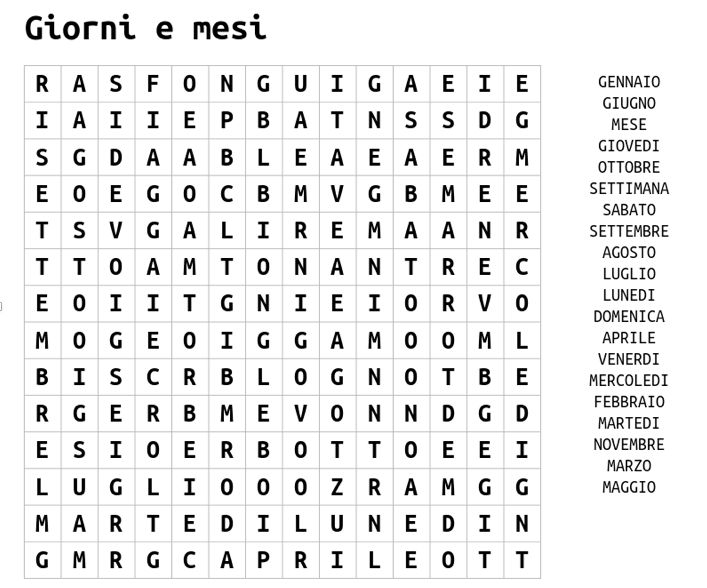 SCRIVIAMOLI IN ORDINEQuesti sono i ……………………………………………………Gennaio………………..………………..………………..………………..………………..………………..………………..………………..………………..………………..………………..Questi sono i ……………………………………………………Lunedì………………..………………..………………..………………..………………..………………..